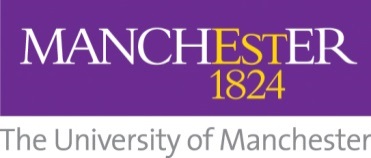 The University of Manchester Global Futures Scholarship Eligibility and Application Criteria – 2023 awards Africa – Master’s Scholarships  A total of 16 awards of £15,000 are available.EligibilityApplicants will only be considered for these awards if they are domiciled in one of the following countries: Nigeria; Kenya; Ghana; Egypt, Botswana, Tanzania, Zimbabwe, and South Africa. In order to be considered to be domiciled in these countries applicants must have predominantly resided there during the last three years. The awards will be made on merit with no fixed allocation by country. Eligibility will be based on meeting the following criteria: Applicants must apply for the scholarship via an online form by 19 May 2023 and will be considered based on academic merit and the quality of their scholarship application. The application form will be emailed to all offer holders.Applicants must have accepted a conditional or unconditional offer to study full-time at The University of Manchester by the above deadline of 19 May 2023.Applicants for the African regional awards must have completed their bachelor’s degree and have a final transcript or statement of results by the closing date. Applicants for the African regional awards will be eligible if their offer is pending the final certificate or references.  Applicants for the African regional awards must satisfy the English language requirement of their intended course by the published application deadline. Applicants must complete all sections of the application form. Incomplete forms will not be considered in the selection process.Applicants must be classified as 'international' for tuition fee purposes. The award will be made as a discount on international tuition fees and no payment will be made to the applicant Applicants must be self-funded (i.e., not sponsored by a government or commercial funder). For courses with a duration of more than one year the discount will apply to the first year of tuition fees only. The award applies to full-time, on campus courses of study only. Applicants for blended and distance learning programmes are not eligible for the award.Applicants who have previously studied a degree in the UK are not eligible for the awardApplications for MBA, MPhil, Master of Architecture (MArch), Architecture & Urbanism (MA) and Master of Landscape Architecture (MLA), Postgraduate Certificate in Education (PGCE), Clinical Medicine and Dentistry degrees are not eligible for the award. The scholarship may be used in conjunction with other partial University of Manchester internal awards. The scholarship cannot be used in conjunction with other internal full tuition awards such as the Equity and Merit programme The award cannot be deferred (to a later intake cycle). The award applies only to full-time courses of study delivered at The University of Manchester in the UK.  Students may only submit one scholarship application even if they apply for multiple courses. Where students submit multiple scholarship applications only the first will be considered. Successful candidates must be willing to work with the international recruitment team from time to time to serve as a student ambassador for the University during their period of study. This may entail attending physical or virtual presentations for prospective students, providing written or filmed testimonials for the University’s website and acting as an advocate for the scholarship programme. It may also include the University’s use of select identifying data (such as the scholarship recipients’ names, nationalities and courses of study) in the context of the above and related activities. The time commitment for ambassador activities should not typically exceed 8 hrs per semester 